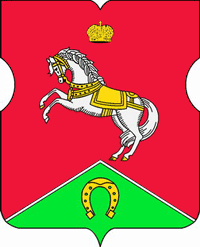 СОВЕТ ДЕПУТАТОВмуниципального округаКОНЬКОВОРЕШЕНИЕ                13.04.2021              4/7                  ______________№_______________О согласовании сводного плана по досуговой, социально-воспитательной, физкультурно-оздоровительной и спортивной работе с населением по месту жительства на 2 квартал 2021 годаВ соответствии с пунктом 3 части 7 статьи 1, статьей 3 Закона города Москвы от 11 июля 2012 года № 39 «О наделении органов местного самоуправления муниципальных округов в городе Москве отдельными полномочиями города Москвы» и на основании обращения управы района Коньково от 23.03.2021 № КН-08-202/21Советом депутатов принято решение:1. Согласовать сводный план по досуговой, социально-воспитательной, физкультурно-оздоровительной и спортивной работе с населением по месту жительства на 2 квартал 2021 года, согласно приложению.2. Направить настоящее решение в управу района Коньково города Москвы, в префектуру Юго-Западного административного округа города Москвы и Департамент территориальных органов исполнительной власти города Москвы.3. Опубликовать настоящее решение в газете «Муниципальный вестник Коньково», разместить на официальном сайте органов местного самоуправления муниципального округа Коньково www.konkovo-moscow.ru.  4. Контроль за исполнением настоящего решения возложить на главу муниципального округа Коньково Малахова С.В.Глава муниципального округа Коньково                                           С.В. МалаховПриложение  к решению Совета депутатов муниципального округа Коньковоот «13» апреля 2021 года № 4/7Сводный план по досуговой, социально-воспитательной, физкультурно-оздоровительной и спортивной работе с с населением по месту жительства на 2 квартал 2021 года№п/пНаименование мероприятияДата, время проведенияДата, время проведенияМесто проведения (наименование учреждения, адрес)Кол-во участников (чел.)Ответственные(Ф.И.О., должность, телефон)Ответственные(Ф.И.О., должность, телефон)12334566Управа района КоньковоУправа района КоньковоУправа района КоньковоУправа района КоньковоУправа района КоньковоУправа района КоньковоУправа района КоньковоУправа района Коньково1Мемориально-патронатная акция, посвященная Дню Победы в ВОВ:- с возложением  цветов у памятной доски Герою Советского Союза Юдину В.М.;- с возложением цветов к Памятному знаку – Мемориальный Крест на территории Храма Живоначальной Троицы;-с возложением цветов монументу воинам-землякам, павшим в бою за свободу и независимость нашей Родины в ВОВмайул. Островитянова, д.39ул. Профсоюзная, д.116ул. Введенского, вл.30-32ул. Островитянова, д.39ул. Профсоюзная, д.116ул. Введенского, вл.30-323030Управа района Коньково Андреева Е.С.                   8 495 429 81 10Управа района Коньково Андреева Е.С.                   8 495 429 81 102Мемориально-патронатная акция, посвященная Дню памяти и скорби:- с возложением цветов к Памятному знаку – Мемориальный Крест на территории Храма Живоначальной Троицы;июньул. Профсоюзная, д.116ул. Профсоюзная, д.1161515Управа района Коньково Андреева Е.С.                   8 495 429 81 10Управа района Коньково Андреева Е.С.                   8 495 429 81 103Праздничное мероприятие, посвященное Дню Победы для жителей района Коньково в 2021 годумайул. Введенского, вл.30-32 (территория Введенских прудов)ул. Введенского, вл.30-32 (территория Введенских прудов)150150Управа района Коньково Андреева Е.С.                   8 495 429 81 10Управа района Коньково Андреева Е.С.                   8 495 429 81 104Праздничное мероприятие, посвященное Дню защиты детей, для жителей района Коньково в 2021 годумай-июньТерритория района КоньковоТерритория района Коньково7575Управа района Коньково Андреева Е.С.                   8 495 429 81 10Управа района Коньково Андреева Е.С.                   8 495 429 81 10АНОДО «Хореографическая школа «Гармония»АНОДО «Хореографическая школа «Гармония»АНОДО «Хореографическая школа «Гармония»АНОДО «Хореографическая школа «Гармония»АНОДО «Хореографическая школа «Гармония»АНОДО «Хореографическая школа «Гармония»АНОДО «Хореографическая школа «Гармония»АНОДО «Хореографическая школа «Гармония»5Отчетные спектакли учащихся АНОДО «Хореографическая школа «Гармония» Детский балет «История о девочке из цветка» 22.05.2021,12:00,18:00Ленинский пр-кт, д. 105, ГБУК Киноклуб-музей «Эльдар», большой залЛенинский пр-кт, д. 105, ГБУК Киноклуб-музей «Эльдар», большой зал650650АНОДО«Хореографическая школа «Гармония» директор Камратова Т.А.,8 495 761 05 29АНОДО«Хореографическая школа «Гармония» директор Камратова Т.А.,8 495 761 05 29ГБУ СДЦ «Гладиатор»ГБУ СДЦ «Гладиатор»ГБУ СДЦ «Гладиатор»ГБУ СДЦ «Гладиатор»ГБУ СДЦ «Гладиатор»ГБУ СДЦ «Гладиатор»ГБУ СДЦ «Гладиатор»ГБУ СДЦ «Гладиатор»ГБУ СДЦ «Гладиатор»6Соревнования по гиревому спорту, посвященные Дню космонавтики в рамках Спартакиады «Спорт для всех»12.04.2021 (по согласованию)Помещение ГБУ СДЦ "Гладиатор"  ул. Волгина, д.29-1Помещение ГБУ СДЦ "Гладиатор"  ул. Волгина, д.29-13030И.о. Директора ГБУ СДЦ «Гладиатор»Архипова О.А. 8 495 330 24 91И.о. Директора ГБУ СДЦ «Гладиатор»Архипова О.А. 8 495 330 24 917Соревнования района Коньково по дартс «Меткий дротик» среди детей и подростков, посвященные Дню труда и добра – 1 мая28.04.2021 (по согласованию)Помещение ГБУ СДЦ "Гладиатор"  ул. Введенского, д.30-1Помещение ГБУ СДЦ "Гладиатор"  ул. Введенского, д.30-12020И.о. Директора ГБУ СДЦ «Гладиатор»Архипова О.А. 8 495 330 24 91И.о. Директора ГБУ СДЦ «Гладиатор»Архипова О.А. 8 495 330 24 918Соревнования района Коньково по практической стрельбе среди детей, подростков и молодежи, посвященные празднованию годовщины Великой Победы08.05.2021 (по согласованию)Плоскостное спортивное сооружение ул. Генерала Антонова, д.4-2Плоскостное спортивное сооружение ул. Генерала Антонова, д.4-25050И.о. Директора ГБУ СДЦ «Гладиатор»Архипова О.А. 8 495 330 24 91И.о. Директора ГБУ СДЦ «Гладиатор»Архипова О.А. 8 495 330 24 919Ежегодный турнир района Коньково по футболу среди дворовых и школьных команд, посвященный празднованию годовщины Великой Победы (среди юношей)12.05.2021 (по согласованию)Плоскостное спортивное сооружение ул. Генерала Антонова, д.4-2Плоскостное спортивное сооружение ул. Генерала Антонова, д.4-25050И.о. Директора ГБУ СДЦ «Гладиатор»Архипова О.А. 8 495 330 24 91И.о. Директора ГБУ СДЦ «Гладиатор»Архипова О.А. 8 495 330 24 9110Соревнования по кроссфиту «Весенняя гонка Гладиатора» среди детей и подростков района Коньково, посвященные Дню рождения пионерской организации19.05.2021 (по согласованию)Плоскостное спортивное сооружение ул. Волгина, д. 31-3Плоскостное спортивное сооружение ул. Волгина, д. 31-34040И.о. Директора ГБУ СДЦ «Гладиатор»Архипова О.А. 8 495 330 24 91И.о. Директора ГБУ СДЦ «Гладиатор»Архипова О.А. 8 495 330 24 9111Отборочный турнир района Коньково по футболу среди дворовых команд, посвященный Дню памяти и скорби, в рамках Спартакиады «Спорт для всех»05.06.2021 (по согласованию)Плоскостное спортивное сооружение ул. Генерала Антонова, д.4-2Плоскостное спортивное сооружение ул. Генерала Антонова, д.4-25050И.о. Директора ГБУ СДЦ «Гладиатор»Архипова О.А. 8 495 330 24 91И.о. Директора ГБУ СДЦ «Гладиатор»Архипова О.А. 8 495 330 24 91ГБУ ЦСМ «Коньково»ГБУ ЦСМ «Коньково»ГБУ ЦСМ «Коньково»ГБУ ЦСМ «Коньково»ГБУ ЦСМ «Коньково»ГБУ ЦСМ «Коньково»ГБУ ЦСМ «Коньково»ГБУ ЦСМ «Коньково»ГБУ ЦСМ «Коньково»12Памятное мероприятие «Майский вальс», посвященное Дню Победы05.05.2021 (по согласованию)ул. Миклухо-Маклая, д.20ул. Миклухо-Маклая, д.202525ГБУ ЦСМ «Коньково» И.о. директораАрхипова О.А.8 495 330 24 91ГБУ ЦСМ «Коньково» И.о. директораАрхипова О.А.8 495 330 24 9113Акция «Открытка ветерану» в рамках празднования Дня Победы07.05.2021 (по согласованию)ул. Миклухо-Маклая, д.59ул. Миклухо-Маклая, д.592525ГБУ ЦСМ «Коньково» И.о. директораАрхипова О.А.8 495 330 24 91ГБУ ЦСМ «Коньково» И.о. директораАрхипова О.А.8 495 330 24 9114Праздничное мероприятие «Пусть всюду льётся детский смех!», посвящённое Дню защиты детей01.06.2021 (по согласованию)ул. Миклухо-Маклая, д.20ул. Миклухо-Маклая, д.202525ГБУ ЦСМ «Коньково» И.о. директораАрхипова О.А.8 495 330 24 91ГБУ ЦСМ «Коньково» И.о. директораАрхипова О.А.8 495 330 24 9115Мероприятие ко Дню независимости России «Моя Россия»10.06.2021 (по согласованию)ул. Миклухо-Маклая, д.59ул. Миклухо-Маклая, д.592525ГБУ ЦСМ «Коньково» И.о. директораАрхипова О.А.8 495 330 24 91ГБУ ЦСМ «Коньково» И.о. директораАрхипова О.А.8 495 330 24 9116Праздничное мероприятие ко Дню молодёжи «Молодым везде у нас дорога!»25.06.2021 (по согласованию)ул. Миклухо-Маклая, д.20ул. Миклухо-Маклая, д.202525ГБУ ЦСМ «Коньково» И.о. директораАрхипова О.А.8 495 330 24 91ГБУ ЦСМ «Коньково» И.о. директораАрхипова О.А.8 495 330 24 91